Příjem a výdej el.dokumentů a datových zprávPokud cesta Příjem/eDokumenty - v „Historii“ se objeví záznam o příjmu formou protokolu (který neexistuje) a bez uvedení SU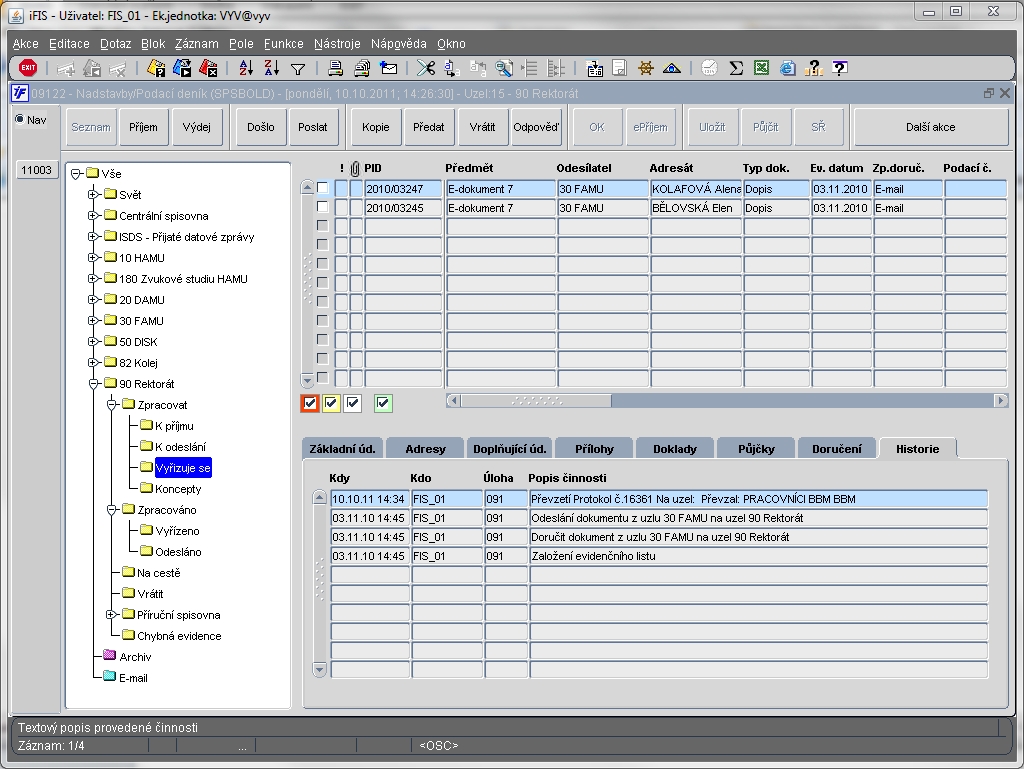 Pokud zvolím cestu přes volbu „ePříjem“ – v „Historii“ převzetí elektronické včetně uvedení SU (připadá mi správnější)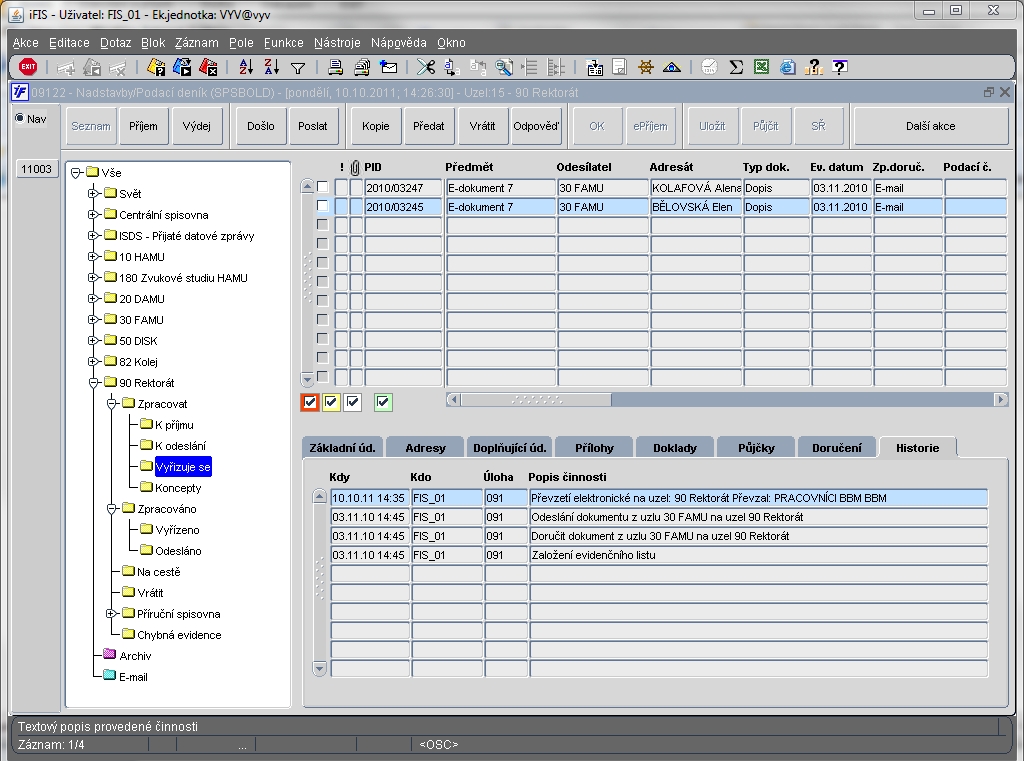 Číslo protokolu z historie neexistuje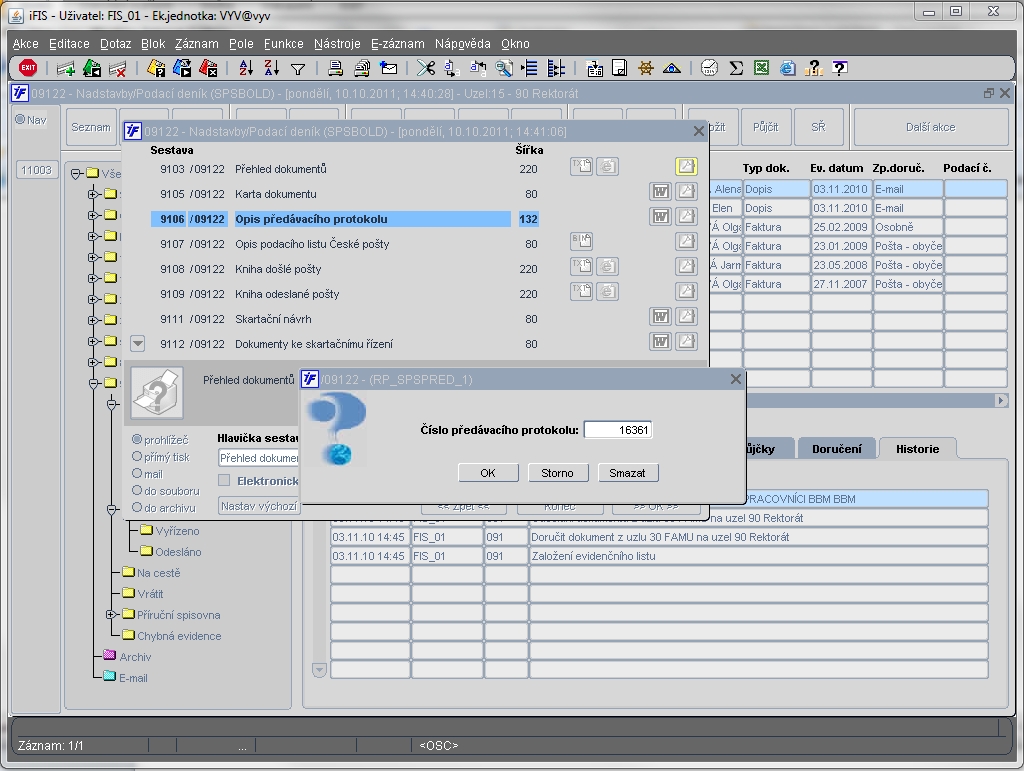 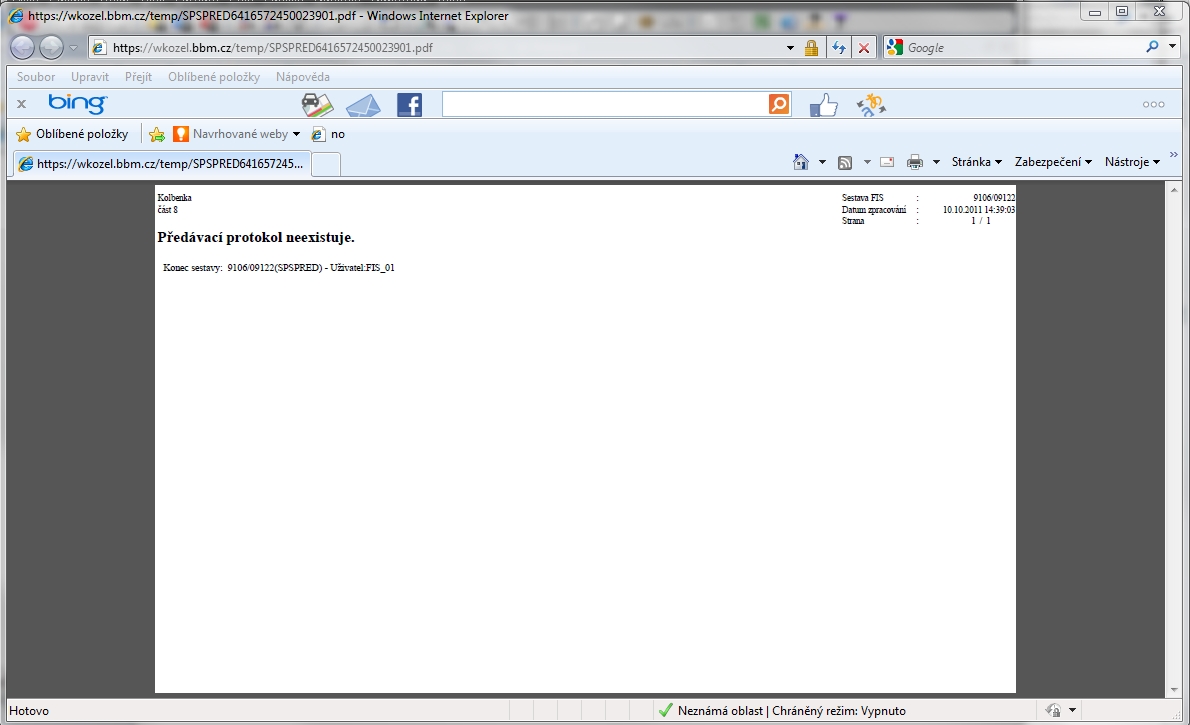 Obdobně platí i pro Výdej / eDokumenty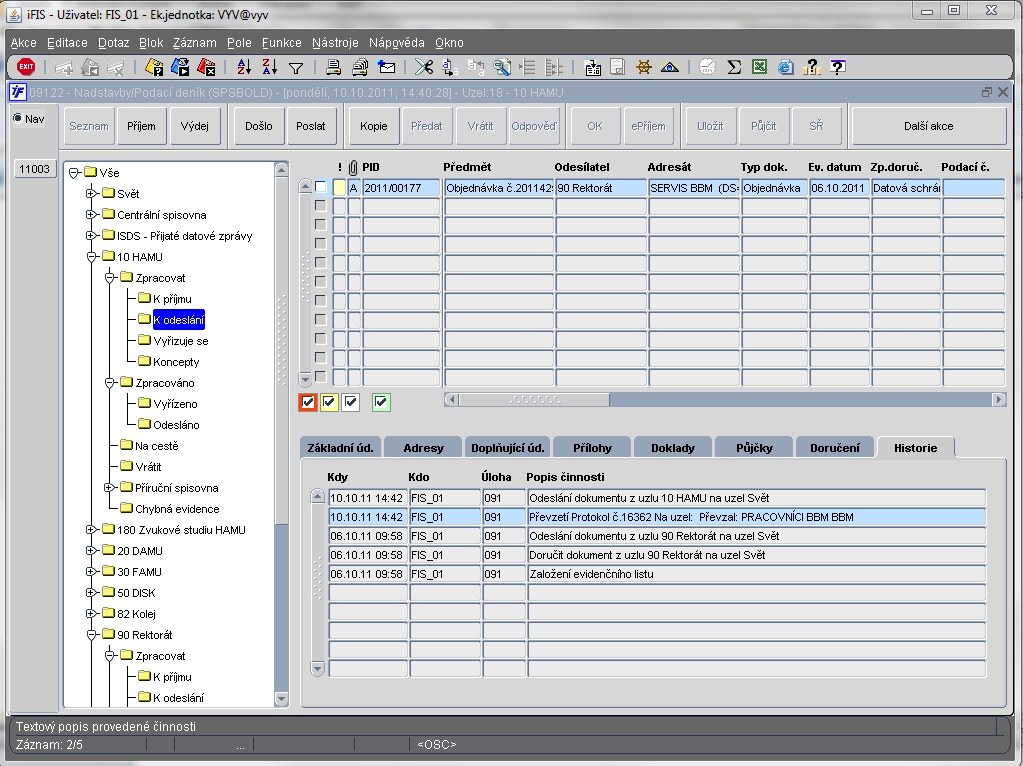 Obdobně platí také pro Výdej / Datové zprávy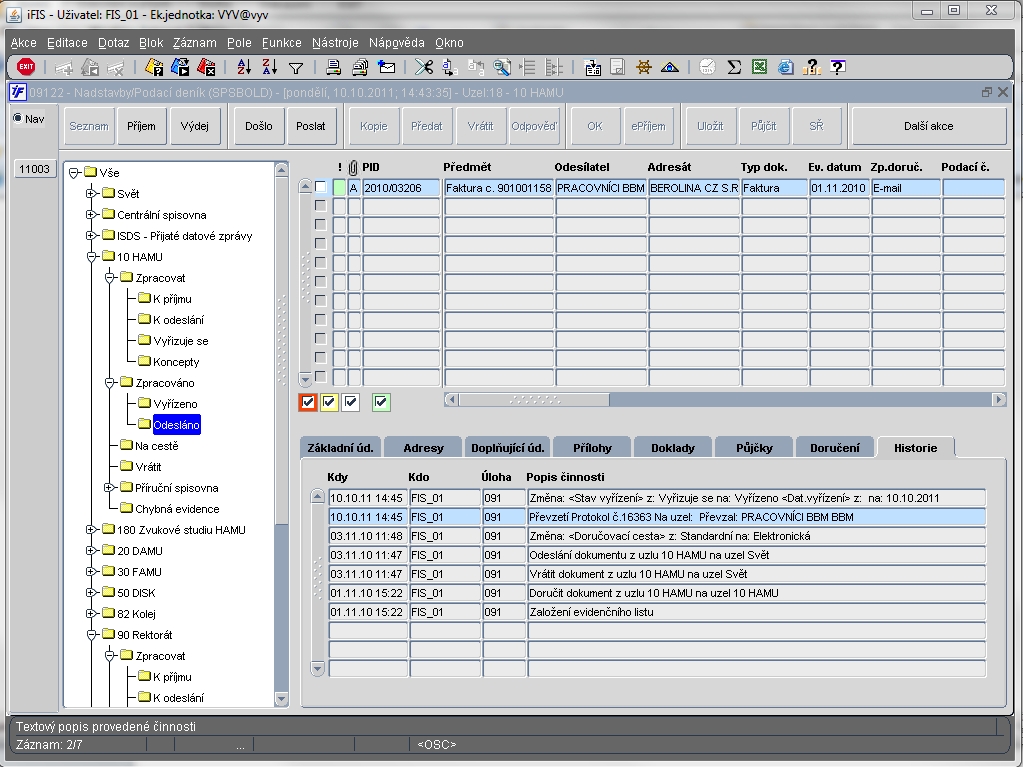 